	 	Warszawa, dnia 12 lutego 2024 r. 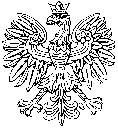 PAŃSTWOWA KOMISJA WYBORCZA ZPOW.501.14.2024 Informacja            o upływie terminów związanych  z uprawnieniami wyborców niepełnosprawnych oraz wyborców, którzy najpóźniej w dniu głosowania ukończą 60 lat,  w         wyborach do Parlamentu Europejskiego zarządzonych na dzień 9 czerwca 2024 r. Termin zgłoszenia burmistrzowi zamiaru skorzystania z prawa do transportu do lokalu lub transportu powrotnego upływa w dniu 27 maja 2024 r. Zgłoszenia dokonuje się w godz. pracy urzędu gminy. Termin złożenia burmistrzowi wycofania zgłoszenia zamiaru skorzystania z prawa do transportu do lokalu i transportu powrotnego albo rezygnacja tylko z transportu powrotnego upływa w dniu 7 czerwca 2024 r. Zgłoszenia dokonuje się w godz. pracy urzędu gminy. Termin zgłoszenia komisarzowi wyborczemu zamiaru głosowania korespondencyjnego upływa w dniu 27 maja 2024 r. Zgłoszenia dokonuje się w godzinach pracy delegatury Krajowego Biura Wyborczego obsługującego komisarza wyborczego. Termin złożenia burmistrzowi wniosku o sporządzenie aktu pełnomocnictwa upływa w dniu 31 maja 2024 r. Wniosek należy złożyć w godzinach pracy urzędu gminy.  Termin złożenia burmistrzowi oświadczenia o cofnięciu pełnomocnictwa upływa w dniu 7 czerwca 2024 r. Oświadczenie należy złożyć w godzinach pracy urzędu gminy. Po upływie tego terminu oświadczenie takie można złożyć obwodowej komisji wyborczej w dniu głosowania, tj. w dniu 9 czerwca 2024 r. w godzinach od 7.00 do 21.00, pod warunkiem, że pełnomocnik jeszcze nie oddał głosu. Termin złożenia burmistrzowi wniosku o zmianę miejsca głosowania w obwodzie właściwym dla lokalu przystosowanego do potrzeb osób niepełnosprawnych, rozpoczyna się w dniu 26 kwietnia 2024 r., natomiast upływa w dniu 6 czerwca 2024 r. Wniosek należy złożyć w godzinach pracy urzędu gminy.  O dotrzymaniu terminu złożenia wskazanych wyżej wniosków i oświadczeń decyduje data ich otrzymania przez właściwy organ, a nie data nadania (stempla pocztowego). Przewodniczący      Państwowej Komisji Wyborczej Sylwester Marciniak 